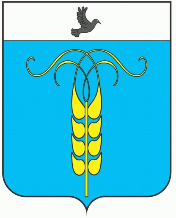 РЕШЕНИЕСОВЕТА ГРАЧЕВСКОГО МУНИЦИПАЛЬНОГО ОКРУГАСТАВРОПОЛЬСКОГО КРАЯ17 января 2022 года                           с. Грачевка                                          № 2Об утверждении порядка определения размера платы за оказание муниципальных услуг, которые являются необходимыми и обязательными для предоставления муниципальных услугВ соответствии с частью 3 статьи 9 Федерального закона                                    от 27 июля 2010 года № 210-ФЗ «Об организации предоставления государственных и муниципальных услуг», Совет Грачевского муниципального округа Ставропольского краяРЕШИЛ:1. Утвердить прилагаемый порядок определения размера платы за оказание муниципальных услуг, которые являются необходимыми и обязательными для предоставления муниципальных услуг.2. Настоящее решение вступает в силу со дня его официального обнародования.Председатель Совета Грачевского муниципального округа Ставропольского края                                                          С.Ф.СотниковГлава Грачевского муниципального округаСтавропольского края                                                                      С.Л.Филичкин 